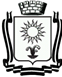 ПОСТАНОВЛЕНИЕАДМИНИСТРАЦИИ ГОРОДА-КУРОРТА КИСЛОВОДСКАСТАВРОПОЛЬСКОГО КРАЯ     02.06.2023                           город-курорт Кисловодск                         №   512 .О предоставлении разрешения на отклонение от предельных параметров разрешенного строительства земельного участка и предоставлении на условно разрешенный вид использования земельного участка, расположенного по адресу: г. Кисловодск, ул. Чкалова, 44-46-46-АРуководствуясь ч. 6 ст. 40 Градостроительного кодекса Российской Федерации, Федеральным законом от 06 октября 2003 года № 131-ФЗ «Об общих принципах организации местного самоуправления в Российской Федерации», Земельным кодексом Российской Федерации, «Правилами землепользования и застройки городского округа города-курорта Кисловодска», утвержденными постановлением администрации города-курорта Кисловодска от 05 мая 2023 года № 420, решением Думы города-курорта Кисловодска от 26 апреля 2023 г. № 37-623 «Об утверждении Положения о порядке организации и проведения общественных обсуждений, публичных слушаний по вопросам градостроительной деятельности в городском округе города-курорта Кисловодска», учитывая заключение о результатах общественных обсуждений от 25 мая 2023 года № 11, администрация города-курорта КисловодскаПОСТАНОВЛЯЕТ:1. Предоставить разрешение на отклонение от предельных параметров разрешенного строительства, в части изменения минимального размера земельного участка с кадастровым номером: 26:34:020108:1, площадью 59 м2, с видом разрешенного использования «под организацию торговли»,  расположенного по адресу: г. Кисловодск, ул. Чкалова, 44-46-46-А, со 100 м2 до 59 м2, в целях установления вида разрешенного использования земельного участка под «магазины» и предоставить разрешение на условно разрешенный вид использования земельного участка под «магазины», в территориальной зоне Ж-2 (зона застройки малоэтажными жилыми домами), в соответствии с приказом Федеральной службы государственной регистрации, кадастра и картографии от 10 ноября 2020 г. № П/0412 «Об утверждении классификатора видов разрешенного использования земельных участков», учитывая фактическое расположение существующего объекта капитального строительства: «магазин», право собственности, в отношении которого, зарегистрировано в установленном законом порядке.2. Контроль за выполнением настоящего постановления возложить на начальника   управления   архитектуры   и   градостроительства   администрации города-курорта Кисловодска - главного архитектора Г.Е. Сидорова. 3. Настоящее постановление вступает в силу со дня его подписания.Глава города-курортаКисловодска								         Е.И. Моисеев